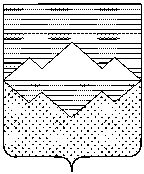 АДМИНИСТРАЦИЯ АЙЛИНСКОГО СЕЛЬСКОГО ПОСЕЛЕНИЯ САТКИНСКОГО МУНИЦИПАЛЬНОГО РАЙОНА ЧЕЛЯБИНСКОЙ ОБЛАСТИПОСТАНОВЛЕНИЕот 09 января 2019 года № 2/1Об утверждении программы Профилактики нарушений обязательных требований по осуществлению муниципального контроля в сфере сохранности автомобильных дорог местного значения на территории Айлинского сельского поселения на 2019 г. и плановый период 2020-2021 гг. В соответствии с Федеральным законом от 06.10.2003 г. № 131-ФЗ «Об общих принципах организации местного самоуправления в Российской Федерации» с частью 1 статьи 8.2 Федерального закона от 26.12.2008 N 294-ФЗ "О защите прав юридических лиц и индивидуальных предпринимателей при осуществлении государственного контроля (надзора) и муниципального контроля", с частью 2 постановления Правительства РФ от 26.12.2018 № 1680  «Об утверждении общих требований к организации и осуществлению органами государственного контроля  (надзора), органами муниципального контроля мероприятий по профилактике нарушений обязательных требований, требований, установленных муниципальными правовыми актами», Устава Айлинского сельского поселенияПОСТАНОВЛЯЮ:       1. Утвердить Программу профилактики нарушений обязательных требований на 2019 г. и плановый период 2020-2021 гг. (Приложение).2. Разместить на официальном сайте Администрации Айлинского сельского     поселения admailino.ru.3. Контроль за исполнением постановления оставляю за собой.	Глава Айлинского сельского поселения                                           Т. П. ШутьПриложениеПрограмма профилактики нарушений обязательных требований законодательства по осуществлению муниципального контроля в сфересохранности автомобильных дорог местного значения на территории Айлинского сельского поселения на 2019 г. и плановый период 2020-2021 гг.1.     Общие положения1.1. Настоящая программа разработана в целях организации проведения Администрацией Айлинского сельского поселения (далее – Администрация) профилактики нарушений требований законодательства по осуществлению муниципального контроля в сфере сохранности автомобильных дорог местного значения на территории Айлинского сельского поселения на 2019 год и плановый период 2020-2021 гг., установленных законодательством Российской Федерации, муниципальными правовыми актами Айлинского сельского поселения, в целях предупреждения возможного нарушения органами местного самоуправления, юридическими лицами, их руководителями и иными должностными лицами, индивидуальными предпринимателями, гражданами (далее - подконтрольные субъекты) обязательных требований законодательства, в области сохранности автомобильных дорог местного значения на территории Айлинского сельского поселения на 2019 год и плановый период 2020-2021 гг. 1.2. Целью программы является:          - предупреждение нарушений подконтрольными субъектами требований законодательства Российской Федерации, муниципальным правовым актам Айлинского сельского поселения, включая устранение причин, факторов и условий, способствующих возможному нарушению обязательных требований в области сохранности автомобильных дорог;- создание мотивации к добросовестному поведению подконтрольных субъектов;- снижение уровня ущерба охраняемым законом ценностям.1.3. Задачами программы являются:- укрепление системы профилактики нарушений обязательных требований в области сохранности автомобильных дорог путем активизации профилактической деятельности;- выявление причин, факторов и условий, способствующих нарушениям требований законодательства Российской Федерации, муниципальным правовым актам Айлинского сельского поселения;- повышение правосознания и правовой культуры подконтрольных субъектов.N п/пНаименование мероприятияСрок исполнения1Размещение на официальном сайте муниципального образования «Айлинское сельское поселение» в сети "Интернет" перечня нормативных правовых актов или их отдельных частей, содержащих обязательные требования, оценка соблюдения которых является предметом муниципального контроля за обеспечением сохранности автомобильных дорог, а также текстов, соответствующих нормативных правовых актовОбновление перечня по мере необходимости2Осуществление информирования юридических лиц, индивидуальных предпринимателей по вопросам соблюдения обязательных требований, в том числе посредством разработки и опубликования руководств по соблюдению обязательных требований, проведения семинаров и конференций, разъяснительной работы в средствах массовой информации и иными способамиВ течение года (по мере необходимости, но не реже одного раза в квартал)3Обобщение практики осуществления в соответствующей сфере деятельности муниципального контроля и размещение на официальном сайте муниципального образования «Айлинское сельское поселение» в сети "Интернет" соответствующих обобщений, в том числе с указанием наиболее часто встречающихся случаев нарушений обязательных требований с рекомендациями в отношении мер, которые должны приниматься юридическими лицами, индивидуальными предпринимателями в целях недопущения таких нарушенийВ течение года (по мере необходимости, но не реже одного раза в квартал)4Выдача предостережений о недопустимости нарушения обязательных требований в соответствии с частями 5 - 7 статьи 8.2 Федерального закона от 26.12.2007 N 294-ФЗ "О защите прав юридических лиц и индивидуальных предпринимателей при осуществлении государственного контроля (надзора) и муниципального контроля", если иной порядок не установлен федеральным закономВ течение года (по мере появления оснований, предусмотренных законодательством)